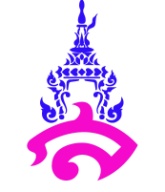 แผนการจัดการเรียนรู้ที่ ๑หน่วยการเรียนรู้ที่ 1 เรื่อง	เทคโนโลยีกับชีวิตรหัสวิชา  	ชื่อรายวิชา  การออกแบบและเทคโนโลยี  กลุ่มสาระการเรียนรู้	วิทยาศาสตร์ชั้น   มัธยมศึกษาปีที่ 2	ภาคเรียนที่ 2				ปีการศึกษา 2563 เวลา 4  ชั่วโมงผู้สอน รัชต์พงษ์ ลิ้มเจริญ1. มาตรฐานการเรียนรู้/ตัวชี้วัด	ว 4.1  	เข้าใจแนวคิดหลักของเทคโนโลยีเพื่อการดำรงชีวิตในสังคมที่มีการเปลี่ยนแปลงอย่างรวดเร็ว				ใช้ความรู้และทักษะทางด้านวิทยาศาสตร์ คณิตศาสตร์ และศาสตร์อื่น ๆ เพื่อแก้ปัญหาหรือพัฒนางานอย่างมีความคิดสร้างสรรค์ ด้วยกระบวนการออกแบบเชิงวิศวกรรม เลือกใช้เทคโนโลยีอย่างเหมาะสมโดยคำนึงถึงผลกระทบต่อชีวิต สังคม และสิ่งแวดล้อม                                ว 4.1	ม.2/1	คาดการณ์แนวโน้มเทคโนโลยีที่จะเกิดขึ้น โดยพิจารณาจากสาเหตุหรือ					         ปัจจัยที่ส่งผลต่อการเปลี่ยนแปลงของเทคโนโลยี และวิเคราะห์ 					         เปรียบเทียบ ตัดสินใจ เลือกใช้เทคโนโลยี โดยคำนึงถึงผลกระทบที่เกิดขึ้น				         ต่อชีวิต สังคม และสิ่งแวดล้อม2. สาระการเรียนรู้	2.1	สาระการเรียนรู้แกนกลาง		1)	สาเหตุหรือปัจจัยต่าง ๆ เช่น ความก้าวหน้าของศาสตร์ต่าง ๆ การเปลี่ยนแปลงทางด้าน				เศรษฐกิจสังคม วัฒนธรรม ทำให้เทคโนโลยีมีการเปลี่ยนแปลงตลอดเวลา		2) เทคโนโลยีแต่ละประเภทมีผลกระทบต่อชีวิตสังคม และสิ่งแวดล้อมที่แตกต่างกัน จึงต้องวิเคราะห์		    เปรียบเทียบข้อดี ข้อเสีย และตัดสินใจเลือกใช้ให้เหมาะสม3.	สาระสำคัญ/ความคิดรวบยอด		มนุษย์ค้นพบและสร้างองค์ความรู้มากมายหลายสาขา เช่น วิทยาศาสตร์ คณิตศาสตร์ 	สังคมศาสตร์ นิติศาสตร์ เศรษฐศาสตร์ โดยเฉพาะอย่างยิ่งศาสตร์ที่ส่งผลต่อการพัฒนาเทคโนโลยีอย่างมาก 	คือ วิทยาศาสตร์ เป็นความรู้ที่เกี่ยวกับสิ่งต่าง ๆ ในธรรมชาติทั้งที่มีชีวิตและไม่มีชีวิต โดยมีวิธีการทาง	วิทยาศาสตร์ที่ใช้ในการสืบเสาะหาความรู้นั้นอาศัยการสังเกตเป็นพื้นฐาน และคณิตศาสตร์ที่เกี่ยวข้องกับ	การอธิบายโครงสร้าง ความสัมพันธ์ ระเบียบ รูปแบบ หรือแบบแผนต่าง ๆ ทั้งที่อยู่ในธรรมชาติรอบตัวและ	ภาพที่อยู่ในสมอง เท่าที่มนุษย์จะสามารถรับรู้ได้ทั้งในเชิงนามธรรมและเชิงรูปธรรม โดยอาศัยการคำนวณ	และโมเดลทางคณิตศาสตร์มาอธิบาย  ดังนั้น การค้นพบทางวิทยาศาสตร์ที่มีการอธิบายในรูปแบบของ	สมการ    ทางคณิตศาสตร์ที่แม่นยำจะช่วยให้เกิดเทคโนโลยีใหม่ ๆ ขึ้นมาอีกมากมาย  และเทคโนโลยีที่	พัฒนาขึ้นสร้างผลกระทบทั้งทางด้านมนุษย์และสังคม ด้านเศรษฐกิจ และด้านสิ่งแวดล้อม4. สมรรถนะสำคัญของผู้เรียนและคุณลักษณะอันพึงประสงค์5.	ชิ้นงาน/ภาระงาน (รวบยอด)    -6.	การวัดและการประเมินผล7.	กิจกรรมการเรียนรู้	นักเรียนทำแบบทดสอบก่อนเรียนหน่วยการเรียนรู้ที่ 1 เรื่อง เทคโนโลยีกับชีวิตชั่วโมงที่ 1	แจ้งรายละเอียดโครงสร้างรายวิชา วิธีการเก็บคะแนน ให้แก่นักเรียนได้รับทราบและทดสอบก่อนเรียนเพื่อวัดระดับทักษะของผู้เรียนชั่วโมงที่ 2ขั้นนำเข้าสู่บทเรียน	1.ครูเปิดรูปภาพให้นักเรียนดูพร้อมถามคำถามว่า “นี้คือเทคโนโลยีรึเปล่า”	2.หลังจากให้นักเรียนดูภาพแล้วครูจึงเริ่มอธิบายเชื่อมโยงกับสื่อที่เตรียมมาขั้นสอน	1.ครูเปิดสื่อที่เตรียมมาและเริ่มอธิบายความหมายของเทคโนโลยีให้นักเรียนฟังและยกตัวอย่างประกอบ	2.ครูสั่งใบงานที่1.1ให้นักเรียนไปสืบค้นรูปภาพสิ่งที่เป็นเทคโนโลยีมาคนละ 3 รูปภาพและสิ่งที่ไม่เป็นเทคโนโลยีมา 3 รูปทำใส่ word ขั้นสรุป	หลังจากสั่งงานเสร็จเรียบร้อยแล้วครูพูดทบทวนให้นักเรียนถึงเรื่องที่เรียนไปจากนั้นจึงหมดคาบชั่วโมงที่ 3ขั้นนำเข้าสู่บทเรียน	1.ครูถามถึงงานที่สั่งเมื่อคาบที่แล้วและย้อนความถึงเรื่องที่เรียนไป	2.ครูกล่าวว่า “ก่อนจะเริ่มเรียนกันครูมีคลิปมาให้ดูสนุกๆก่อนเรียน” จากนั้นจึงเปิดคลิปให้นักเรียนรับชมขั้นสอน	1.หลังจากเปิดสื่อการสอนเรื่องการเปลี่ยนแปลงของเทคโนโลยีไปแล้วครูก็เริ่มอธิบายถึงการเปลี่ยนแปลงของเทคโนโลยีตั้งแต่อดีตจนถึงปัจจุบันพร้อมเปิดสื่อประกอบ	2.เมือนักเรียนเริ่มเห็นภาพว่าเทคโนโลยีมีการเปลี่ยนแปลงอย่างไรแล้วจึงอธิบายถึงข้อดีและข้อเสียของการเปลี่ยนแปลงทางเทคโนโลยีว่าส่งผลกระทบอย่างไรบ้างจากนั้นหากเวลายังเหลือจะเว้นช่วงให้นักเรียนพักเบรคชั่วโมงที่ 4ขั้นสอน	1.หลังจากกลับมาจากการพักแล้วครูสั่งใบงานที่1.2ให้นักเรียนจับกลุ่ม 4-5 คนช่วยกันเลือกเทคโนโลยีที่มีการเปลี่ยนแปลงจากอดีตจนถึงปัจจุบันมาอภิปรายว่าเปลี่ยนไปอย่างไรและมีข้อดีข้อเสียอย่างไรบ้างทำลงใส่โปรแกรม word จากนั้นท้ายคาบจึงนำเสนอขั้นสรุป	หลังจากนำเสนองานเสร็จเรียบร้อยแล้วครูพูดทบทวนให้นักเรียนถึงเรื่องที่เรียนไปจากนั้นจึงหมดคาบ8.	สื่อ/แหล่งการเรียนรู้	8.1	สื่อการเรียนรู้	- หนังสือเรียนหารออกแบบเทคโนโลยีระดับชั้นมัธยมศึกษาปีที่ 2	- สื่อ powerpoint เรื่องการเปลี่ยนแปลทางเทคโนโลยี8.2	แหล่งการเรียนรู้			-	ห้องเรียน			-	ห้องสมุด			-	แหล่งข้อมูลสารสนเทศบันทึกหลังการสอน๑. ผลการสอน……………………………………………………………………………………………………………………………………………………………………………………………………………………………………………………………………………………………………………………๒. ปัญหาและอุปสรรค……………………………………………………………………………………………………………………………………………………………………………………………………………………………………………………………………………………………………………………๓. ข้อเสนอแนะ……………………………………………………………………………………………………………………………………………………………………………………………………………………………………………………………………………………………………………………ลงชื่อ …………………………………………………. ผู้สอน(นายรัชต์พงษ์ 	ลิ้มเจริญ)ความเห็นอาจารย์พี่เลี้ยง ………………………………………………………………………………………………………………………………………………………………………………………………………………………………………………………………………………………………………………………………………………………………………………………………………………………………………………………………………………ลงชื่อ ……………………………………………………(อาจารย์ เกียรติภูมิ พาชื่น)ความเห็นของหัวหน้ากลุ่มสาระการเรียนรู้ ………………………………………………………………………………………………………………………………………………………………………………………………………………………………………………………………………………………………………………………………………………………………………………………………………………………………………………………………………………ลงชื่อ ……………………………………………………(……………………………………………………)หัวหน้ากลุ่มสาระการเรียนรู้วิทยาศาสตร์สมรรถนะสำคัญของผู้เรียนคุณลักษณะอันพึงประสงค์1. ความสามารถในการสื่อสาร    - ทักษะการสื่อสาร	- ทักษะการแลกเปลี่ยนข้อมูล2. ความสามารถในการคิด    - ทักษะการคิดวิเคราะห์	3. ความสามารถในการแก้ปัญหา    - ทักษะการสังเกต4. ความสามารถในการใช้ทักษะชีวิต    - ทักษะการทำงานร่วมกัน5. ความสามารถในการใช้เทคโนโลยี	- ทักษะการสืบค้นข้อมูล1. ซื่อสัตย์ สุจริต2. มีวินัย รับผิดชอบ			3. ใฝ่เรียนรู้	4. อยู่อย่างพอเพียง 5. มุ่งมั่นในการทำงานรายการวัดวิธีวัดเครื่องมือเกณฑ์การประเมิน7.1 การประเมินก่อนเรียน 
     - แบบทดสอบก่อนเรียน
       หน่วยการเรียนรู้ที่ 1
       เรื่อง เทคโนโลยีกับชีวิต
- ตรวจแบบทดสอบ
  ก่อนเรียน 
- แบบทดสอบก่อนเรียน 
ประเมินตามสภาพจริง7.2  การประเมินระหว่างการจัด      กิจกรรม1) ผลกระทบของเทคโนโลยี- ใบงานที่ 1.1- ใบงานที่ 1.2- ตรวจใบงานที่ 1.1- ตรวจใบงานที่ 1.2ร้อยละ 60 ผ่านเกณฑ์     2) พฤติกรรมการทำงานรายบุคคล- สังเกตพฤติกรรม
  การทำงานรายบุคคล- แบบสังเกตพฤติกรรม 
  การทำงานรายบุคคลระดับคุณภาพ 2
ผ่านเกณฑ์3) พฤติกรรมการทำงานกลุ่ม- สังเกตพฤติกรรม
การทำงานกลุ่ม		- แบบสังเกตพฤติกรรม 
การทำงานกลุ่ม	ระดับคุณภาพ 2 
ผ่านเกณฑ์     4) การนำเสนอผลงาน- ประเมินการนำเสนอ
  ผลงาน- แบบประเมิน
  การนำเสนอผลงานระดับคุณภาพ 2 
ผ่านเกณฑ์     5) คุณลักษณะอันพึงประสงค์- สังเกตความซื่อสัตย์   สุจริต ความมีวินัย   ความรับผิดชอบ			  ใฝ่เรียนรู้ อยู่อย่าง    พอเพียง และมุ่งมั่น  ในการทำงาน- แบบประเมิน 
  คุณลักษณะ             อันพึงประสงค์ระดับคุณภาพ 2 
ผ่านเกณฑ์7.3 การประเมินหลังเรียน     - แบบทดสอบหลังเรียน หน่วยการเรียนรู้ที่ 1 เรื่อง เทคโนโลยีกับชีวิต                           - ตรวจแบบทดสอบ  
  หลังเรียน
- แบบทดสอบหลังเรียนประเมินตามสภาพจริง